Design DocumentJoeleen Monclova - Group Lead & Content EditorElizabeth Viramontes - Content EditorXiaoyu Zhang - Content EditorKendi Tabuni - Content EditorProject Title:Camtasia 101: Record, Edit & Share Your VideosDelivery System:Our group’s delivery method is Instructor-Led Classroom training. As part of the training, we will show a quick five-minute tutorial video and hand out three training guides that will cover how to record, edit and share a video to YouTube. We will also have hands-on training on how to record a video, how to edit a video, and how to share your video on YouTube in between each section covered.Objectives:1.    Participants Should be Able to Record a video using Camtasia2.    Participants Should be Able to Edit a video using Camtasia3.    Participants Should be Able to Share video on YouTubeContent Outline & Duration:Outline:Prior to training, our group will email video tutorial with the expectation that students will view prior to training. As a backup plan, will have the video tutorial included in our introduction training, if not all student viewed prior to the training. - 1 minuteIntro to Camtasia provided by our Group, including the 5-mins video – 10 mins (maybe not show the video beforeHow to record your own video – 15 minAdd the steps on a PowerPointProvide additional support as needed during the hands-on phaseHow to edit your video – 15 minsAdd the steps on a PowerPoint Provide additional support as needed during the hands-on phaseHow to share your video on YouTube – 15 minsAdd the steps on a PowerPointProvide additional support as needed during the hands-on phaseDuration: 1-hour trainingTarget audience:The target audience is Instructional Technology Students in the ETEC-544 class at CSUSB and anyone else who would like to learn how to record, edit and share videos use the software Camtasia. CSUSB main campus International students, Graduate students who have no previous or limited work experience and are of mixed nationalities, mostly Asian countries.  Constraints:One constraint is that half of the students have no experience with any video editing programs and the other half have some experience with video editing tools. As a result, we will scaffold the information in order to try to accommodate both skill levels. Another constraint is that none of our target audience has experience with Camtasia video software, therefore we have less concerns of losing the interest of our intermediate users. This can help bridge the knowledge gap of the two groups because both groups have to have an initial introduction to the location of the tools and basic skills in the program. As a result of these constraints, we will provide levels of instruction that mainly cover beginner and intermediate levels of skill.An additional constraint is that we have choose the PC platform over a MAC because of the all the students have access to Camtasia at the school’s computer lab, which might alienate the MAC users in the future. Yet, we did find a video tutorial which instructs in both PC and MAC features in Camtasia.  Flowchart: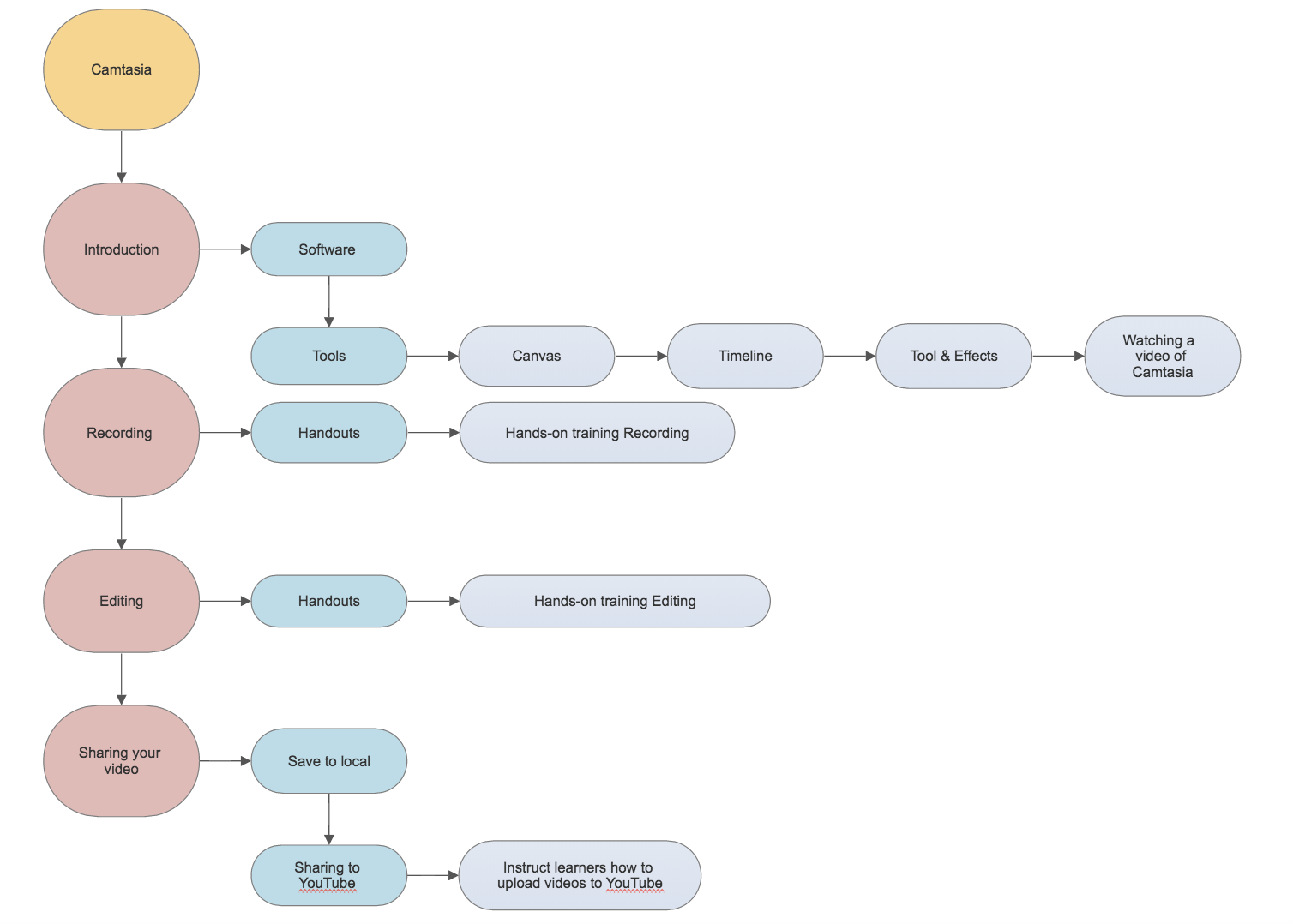 